Notes:All speakers scheduled to take the floor should provide the Secretariat beforehand with 25 copies of the statements. For general distribution, 250 copies are needed.The full text of statements, as well as the audio files may be accessed at http://www2.ohchr.org/english/bodies/hrcouncil/And on the UPR extranet pageClick on the following link to install the UNHRC iPad App: https://build.phonegap.com/apps/529195/installIdentity photo-badges valid for the session may be obtained by all delegations, if needed, from the UNOG Security and Safety Section at the “Pregny Gate” (Palais des Nations, 8-14 avenue de la Paix) from 8.00 a.m. to 5.00 p.m. upon presentation of a copy of their letter of accreditation and an identity document.PHOTOGRAPHS AND FILMING: Please note that only accredited media are permitted to film and take photographs in Room XX.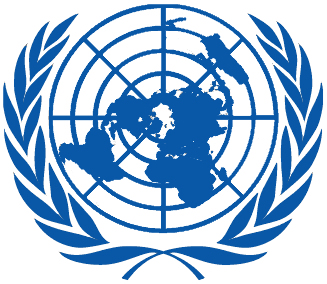 Working Group on the Universal Periodic ReviewWorking Group on the Universal Periodic ReviewTwenty-sixth session
Geneva, 31 October–11 November 2016Order of the DayTwenty-sixth session
Geneva, 31 October–11 November 2016Order of the DayPlenary Meetings – Room XXWednesday, 2 November 2016Plenary Meetings – Room XXWednesday, 2 November 2016MORNING9:00  – 12:30 
5th meetingUPR of ZimbabweNational report of Zimbabwe: A/HRC/WG.6/26/ZWE/1Compilation prepared by the OHCHR in accordance with paragraph 15 (b) of the annex to HRC resolution 5/1 and paragraph 5 of the annex to HRC resolution 16/21: A/HRC/WG.6/26/ZWE/2Summary prepared by the OHCHR in accordance with paragraph 15 (c) of the annex to HRC resolution 5/1 and paragraph 5 of the annex to HRC resolution 16/21: A/HRC/WG.6/26/ZWE/3UPR of ZimbabweNational report of Zimbabwe: A/HRC/WG.6/26/ZWE/1Compilation prepared by the OHCHR in accordance with paragraph 15 (b) of the annex to HRC resolution 5/1 and paragraph 5 of the annex to HRC resolution 16/21: A/HRC/WG.6/26/ZWE/2Summary prepared by the OHCHR in accordance with paragraph 15 (c) of the annex to HRC resolution 5/1 and paragraph 5 of the annex to HRC resolution 16/21: A/HRC/WG.6/26/ZWE/3UPR of ZimbabweNational report of Zimbabwe: A/HRC/WG.6/26/ZWE/1Compilation prepared by the OHCHR in accordance with paragraph 15 (b) of the annex to HRC resolution 5/1 and paragraph 5 of the annex to HRC resolution 16/21: A/HRC/WG.6/26/ZWE/2Summary prepared by the OHCHR in accordance with paragraph 15 (c) of the annex to HRC resolution 5/1 and paragraph 5 of the annex to HRC resolution 16/21: A/HRC/WG.6/26/ZWE/3UPR of ZimbabweNational report of Zimbabwe: A/HRC/WG.6/26/ZWE/1Compilation prepared by the OHCHR in accordance with paragraph 15 (b) of the annex to HRC resolution 5/1 and paragraph 5 of the annex to HRC resolution 16/21: A/HRC/WG.6/26/ZWE/2Summary prepared by the OHCHR in accordance with paragraph 15 (c) of the annex to HRC resolution 5/1 and paragraph 5 of the annex to HRC resolution 16/21: A/HRC/WG.6/26/ZWE/3AFTERNOON14:30 – 18:00 
6th  meetingUPR of LithuaniaNational report of Lithuania: A/HRC/WG.6/26/LTU/1, A/HRC/WG.6/26/LTU/1/Corr.1Compilation prepared by the OHCHR in accordance with paragraph 15 (b) of the annex to HRC resolution 5/1 and paragraph 5 of the annex to HRC resolution 16/21: A/HRC/WG.6/26/LTU/2Summary prepared by the OHCHR in accordance with paragraph 15 (c) of the annex to HRC resolution 5/1 and paragraph 5 of the annex to HRC resolution 16/21: A/HRC/WG.6/26/LTU/3UPR of LithuaniaNational report of Lithuania: A/HRC/WG.6/26/LTU/1, A/HRC/WG.6/26/LTU/1/Corr.1Compilation prepared by the OHCHR in accordance with paragraph 15 (b) of the annex to HRC resolution 5/1 and paragraph 5 of the annex to HRC resolution 16/21: A/HRC/WG.6/26/LTU/2Summary prepared by the OHCHR in accordance with paragraph 15 (c) of the annex to HRC resolution 5/1 and paragraph 5 of the annex to HRC resolution 16/21: A/HRC/WG.6/26/LTU/3UPR of LithuaniaNational report of Lithuania: A/HRC/WG.6/26/LTU/1, A/HRC/WG.6/26/LTU/1/Corr.1Compilation prepared by the OHCHR in accordance with paragraph 15 (b) of the annex to HRC resolution 5/1 and paragraph 5 of the annex to HRC resolution 16/21: A/HRC/WG.6/26/LTU/2Summary prepared by the OHCHR in accordance with paragraph 15 (c) of the annex to HRC resolution 5/1 and paragraph 5 of the annex to HRC resolution 16/21: A/HRC/WG.6/26/LTU/3UPR of LithuaniaNational report of Lithuania: A/HRC/WG.6/26/LTU/1, A/HRC/WG.6/26/LTU/1/Corr.1Compilation prepared by the OHCHR in accordance with paragraph 15 (b) of the annex to HRC resolution 5/1 and paragraph 5 of the annex to HRC resolution 16/21: A/HRC/WG.6/26/LTU/2Summary prepared by the OHCHR in accordance with paragraph 15 (c) of the annex to HRC resolution 5/1 and paragraph 5 of the annex to HRC resolution 16/21: A/HRC/WG.6/26/LTU/3